WNIOSEK O PRZYZNANIE ŚWIADCZENIA POMOCY MATERIALNEJ O CHARAKTERZE SOCJALNYM W FORMIE ZASIŁKU SZKOLNEGOŁódź, dnia………………………….CZĘŚĆ A – DANE IDENTYFIKACYJNE1.  Wnioskodawca:□ rodzic, opiekun prawny niepełnoletniego ucznia □ pełnoletni uczeń □ dyrektor szkoły, ośrodka, kolegium 2. Dane osobowe wnioskodawcy:3. Dane osobowe uczniów:4. Uzasadnienie przyznania pomocy materialnej (data i opis zdarzenia losowego oraz informacja w jaki sposób zdarzenie wpłynęło na pogorszenie sytuacji materialnej ucznia/słuchacza/wychowanka):Do wniosku należy załączyć dokument potwierdzający wystąpienie zdarzenia losowego wpływającego na pogorszenie sytuacji materialnej ucznia/słuchacza/wychowanka.………………………………………………………………………………………………………………………………………………………………………………………………………………………………………………………………………………………………………………………………………………………………………………………………………………………………………………………………………………………………………………………………………………………………………………………………………………………………………………………………………………………………………………………………………………………………………………………………………………………………………………………………………………………………………………………………………………………………………………………………………………………………………………………………………………………………………………………………………………………………………………………………………………………………………………………………………………………………………………………………………………………………………………………………………………………………………………………………………………………………………………………………………………………………………………………………………………………………………………………………………………………………………………………………………………………………………………………………………………………………………………………………………………………………………………………………………………………………………………………………………………………………………………………………………………………………………………………………………………………………………………………………………………………………………………………………………………………………………………………………………………………………………………………………………………………………………………………………………………………………………………………………………………………………………………………………………………………………………………………………………………………………………………………………………………………………………………………………………………………………………………………………………………………………………………Jestem świadomy/a odpowiedzialności karnej za złożenie fałszywego oświadczenia.………………………………………………….………					       Data i podpis wnioskodawcy                                 CZĘŚĆ B -  WNIOSKOWANA FORMA ŚWIADCZENIA POMOCY MATERIALNEJ……………………………………………………………………………………………………………………………………………………………………………………………………………………………………………………………………………………………………………………………………………………………………………………………………………………………………………………………………………………………………………………………………………………………………………………………………………………………………………………………………………………………………………………………………………………………………………………………………………………………………………………………………………………………………………………………………………………………………………………………………………………………………………………………………………………………………………………………………………………………………………………………………………………………………………………………………………………………………………………………………………………………………………………………………………………………………………………………………………………………………………………………………………………………………………………………..Numer konta, na który przekazane będą środki finansowe  : 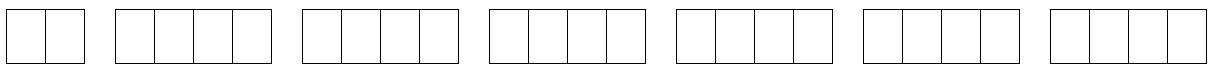 CZĘŚĆ C – ZAŁĄCZNIKI DO WNIOSKU O PRZYZNANIE ŚWIADCZENIA POMOCY MATERIALNEJ O CHARAKTERZE SOCJALNYM W FORMIE ZASIŁKU SZKOLNEGODo wniosku załączam następujące dokumenty:………………………………………………………………………………………………………………………………………………………………………………………………………………………………………………………………………………………………………………………………………………………………………………………………………………………………………………………………………………………………………………………………………………………………………………………………………………………………………………………………………………………………………………………………………………………………………………………………………………………………………………………………………………………………………………………………………………………………………………………………………………………………………………………………………………Oświadczam że:posiadam pełnię praw rodzicielskich  /jestem opiekunem prawnym dziecka/dzieci  wymienionych we wniosku                                                                                    TAK      NIE     NIE DOTYCZYjestem pełnoletnim uczniem wnioskującym o przyznanie zasiłku  TAK        NIE DOTYCZYWyrażam zgodę na przetwarzanie moich danych osobowych w zakresie numeru telefonu przez Urząd Miasta Łodzi z siedzibą w Łodzi przy ul. Piotrkowskiej 104 ww. celu usprawnienia kontaktu w związku z procedurą pomocy materialnej o charakterze socjalnym. Pani / Pana zgoda może zostać cofnięta w dowolnym momencie, w formie w jakiej została ona wyrażona. Od tego momentu Pani/Pana dane nie będą przetwarzane. .......................................................     (data i podpis wnioskodawcyCZĘŚĆ B (wypełnia pracownik Wydziału Edukacji w Departamencie Pracy, Edukacji i Sportu Urzędu Miasta Łodzi po weryfikacji zebranej dokumentacji)Uczeń/słuchacz/wychowanek spełnia przesłanki określone w art. 90e ust 1 i 4 ustawy z dnia 7 września 1991 r. o systemie oświaty (Dz. U. z 2018 r. poz. 1457):Uzasadnienie niespełnienia przez ucznia/słuchacza/wychowanka ww. przesłanek:...............................................................................................................................................................................................................................................................................................................................................................................................................................................................................................................................................................................................................................................................................................................................................................................................................................................Zgodnie ze złożoną dokumentacją uczeń kwalifikuje się do otrzymania świadczenia pomocy materialnej o charakterze socjalnym w formie zasiłku szkolnego:Uzasadnienie niezakwalifikowania ucznia/słuchacza/wychowanka do otrzymania świadczenia pomocy materialnej o charakterze socjalnym w formie zasiłku szkolnego:………………………………………………………………………………………………………….....................................................…………………………………………………………………………………………………………………………………………………………....………………………………………………………………………………………………………….....................................................…………………………………………………………………………………………………………………………………………………………….…………………………………………………………………………………………………………………………………………………………....W przypadku spełnienia przesłanek 1) i 2) kwota przyznanego świadczenia wynosi:…………………………………… zł.Imię i nazwisko:PESEL:
(w przypadku braku numeru PESEL – seria i numer paszportu lub innego dokumentu potwierdzającego tożsamość oraz data urodzenia)Telefon: ((w przypadku wyrażenia zgody)Adres zamieszkania:Nazwa i adres szkołyklasaImię i nazwisko: (adres zamieszkania)PESELImię i nazwisko:(adres zamieszkania)PESELImię i nazwisko:(adres zamieszkania)PESELImię i nazwisko:(adres zamieszkania)PESELImię i nazwisko:(adres zamieszkania)PESELImię i nazwisko:(adres zamieszkania)PESELImię i nazwisko:(adres zamieszkania)PESELImię i nazwisko:(adres zamieszkania)PESELNależy wybrać preferowaną formę stawiając znak xNależy wybrać preferowaną formę stawiając znak xNależy wybrać preferowaną formę stawiając znak x*1.□całkowitego lub częściowego pokrycia kosztów udziału w zajęciach edukacyjnych, w tym wyrównawczych, wykraczających poza zajęcia realizowane w szkole w ramach planu nauczania, a także udziału w zajęciach edukacyjnych realizowanych poza szkołą dotyczących, w szczególności:zakupu podręczników, lektur szkolnych, encyklopedii, słowników, programów komputerowych i innych pomocy edukacyjnych;zakupu przyborów i pomocy szkolnych, tornistrów, stroju na zajęcia wychowania fizycznego oraz innego wyposażenia uczniów wymaganego przez szkołę;opłat za udział w wycieczkach szkolnych, wyjściach (wyjazdach) do kin, teatrów, lub innych imprezach organizowanych przez szkołę;opłat za udział w zajęciach nauki języków obcych lub innych zajęciach edukacyjnych. 

* wypłata świadczenia na kartę przedpłaconą wydaną przez Wydział Edukacji*2.□pomocy rzeczowej o charakterze edukacyjnym, w tym w szczególności:a)  zakupu podręczników, lektur szkolnych i innych książek niezbędnych do procesu edukacyjnego ;b)  zakupu biletów miesięcznych na dojazdy do szkoły lub na zajęcia pozalekcyjne; c) zakupu pomocy szkolnych, w szczególności ubioru lub obuwia sportowego, przyborów szkolnych.
* wypłata świadczenia na kartę przedpłaconą wydaną przez Wydział Edukacji3.□całkowitego lub częściowego pokrycia kosztów związanych z pobieraniem nauki poza miejscem zamieszkania uczniów szkół ponadpodstawowych oraz słuchaczy kolegiów nauczycielskich, nauczycielskich kolegiów języków obcych i kolegiów pracowników służb społecznych.4□świadczenie pieniężne. Proszę wskazać potrzeby edukacyjne ucznia, które zostaną zaspokojone przez  świadczenie pieniężne: 	TAK	NIE	TAK	NIE………………………………………Weryfikacji dokumentów dokonał 
(podpis)